ONAYLAYAN                                      Filiz KARABAYIR                                                                                           Prof. Dr. Hülya ÖNAL                                     Fakülte Sekreteri	                                                                                                Dekan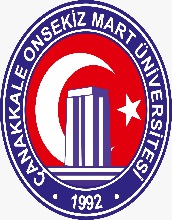 T.C.ÇANAKKALE ONSEKİZ MART ÜNİVERSİTESİİletişim Fakültesiİç Kontrol Standartları Eylem Planı İş Akış ŞemalarıDoküman KoduIAKS01T.C.ÇANAKKALE ONSEKİZ MART ÜNİVERSİTESİİletişim Fakültesiİç Kontrol Standartları Eylem Planı İş Akış ŞemalarıYayın Tarihi25.01.2021T.C.ÇANAKKALE ONSEKİZ MART ÜNİVERSİTESİİletişim Fakültesiİç Kontrol Standartları Eylem Planı İş Akış ŞemalarıRevizyon Tarihi26.03.2024T.C.ÇANAKKALE ONSEKİZ MART ÜNİVERSİTESİİletişim Fakültesiİç Kontrol Standartları Eylem Planı İş Akış ŞemalarıRevizyon Nov.1.1T.C.ÇANAKKALE ONSEKİZ MART ÜNİVERSİTESİİletişim Fakültesiİç Kontrol Standartları Eylem Planı İş Akış ŞemalarıSayfa Sayısı2T.C.ÇANAKKALE ONSEKİZ MART ÜNİVERSİTESİİletişim Fakültesiİç Kontrol Standartları Eylem Planı İş Akış ŞemalarıDoküman GüncelliğindenSorumlu PersonelFakülteSekreteri31. Madde Ek Ders Süreci İş Akış AdımlarıSorumlu Kişiİlgili DokümanlarHerhangi bir resmi kurumda çalışmayan veya herhangi bir kurum bünyesinde görev alan kişiler, Fakültede ihtiyaç olması ve de uygun görülmesi durumunda dilekçe, nüfus cüzdanı fotokopisi ve diploma ile müracaat eder. Dilekçe UBYS üzerinden kaydedilir.2547 sayılı kanunun 31.maddesine göre görevlendirilecek olan öğretim elemanları kurumda görevli iseler bağlı oldukları kurumlara yazı yazılır ve uygun görüş yazısı talep edilir. Gelen cevap yazılarına göre işlem yapılır. Yönetim Kurulu Kararı alınır ve ders programı ile görevlendirme yazıları hazırlanır ve tebliğ edilirGörevlendirilen öğretim elemanı kurumda görevli ise www.kbs.gov.tr ek ders modülünden ders yükü bildirim formları ve izin-görev listeleri dikkate alınarak bordro hesaplanır ve ödeme belgesi çıkartılır.Görevlendirilen öğretim elemanı kurumda görevli değilse SGK üzerinden işe girişi düzenlenir ve beyanname sistemi üzerinden primleri gönderilir. Öğretim Elemanı Yazı İşleriPersoneliMuhasebe İşleriPersoneliÖğrenci İşleriPersoneliFakülteSekreteriFakülteYönetim KuruluÜBYS Sistemi KBSDilekçe.Nüfus cüzdanıfotokopisi.31. madde formu.Lisans diploma veya YLdiploması.Ek ders bildirim formu31. Madde Ek Ders Süreci İş Akış AdımlarıSorumlu KişiİlgiliDokümanlar                                   MYS Sistemi üzerinden ödeme belgesi hazırlanır.Mevzuata uygunluğu kontrol edilen bilgiler ve belgeler Gerçekleştirme Görevlisi ve Harcama Yetkilisi tarafından imzalanır.Strateji Geliştirme Daire Başkanlığı tarafından incelenip onaylandıktan sonra ödeme işlemi gerçekleşir.İşlem sonuSorumlu Birim/Personel: Yazı İşleri, Muhasebe ve Öğrenci İşleriÖğretim Elemanı Yazı İşleriPersoneliMuhasebe İşleriPersoneliÖğrenci İşleriPersoneliFakülteSekreteriFakülteYönetim KuruluÜBYS SistemiDilekçe.Nüfus cüzdanıfotokopisi.31. madde formu.Lisans diploma veya YLdiploması.Ek ders bildirim formu